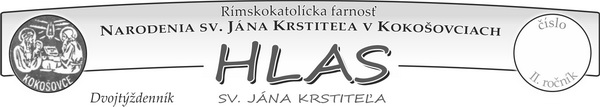     A dodajme ešte jednu podstatnú zložku: tajomstvom bdelosti je modlitba. Ježiš totiž hovorí: „Bdejte celý čas a modlite sa“ (Lk 21,36). Práve modlitba udržuje lampu srdca zažatú. Zvlášť keď cítime, že naše nadšenie chladne, modlitba ho znovu zapáli,      lebo nás privádza k Bohu, k stredobodu vecí. Modlitba zobúdza dušu zo sna a sústreďuje ju na to, čo je podstatné, na cieľ existencie. Ani v tých najzaneprázdnenejších dňoch nevynechávajme modlitbu. Práve som sledoval v programe „Na jeho obraz“ jedno pekné zamyslenie o modlitbe: pomôže nám to, osoží nám pozrieť sa na to. Môže nám byť pomocou modlitba srdca, často si opakovať krátke vzývania. V Advente si napríklad osvojiť zvyk povedať: „Príď, Pane Ježišu!“. Iba toto, no vysloviť to: „Príď, Pane Ježišu!“. Tento čas príprav na Vianoce je krásny: myslíme na jasličky, myslíme na Vianoce, a zo srdca povieme: „Príď, Pane Ježišu, príď“. Opakujme si túto modlitbu počas celého dňa, a duch zostane bdelý! „Príď, Pane Ježišu!“                                                                 pp. František, 28.11.2021„Keď sme malí, chceme byť veľkí.                                                                 Keď vyrastieme, chceme byť rýchlo dospelí. Keď sme dospelí, bojíme sa odrazu zostarnúť. A keď zostarneme, najradšej by sme si to všetko dali ešte raz, najlepšie nie tak rýchlo. Kam sa v živote toľko ponáhľame?Po roku je opäť príležitosť k spomaleniu.  K stíšeniu sa. A D V ENT...Dokážeme ho vôbec ešte vnímať ? Rozpoznať, že je ? Alebo hneď od začiatku budeme mať  Vianoce ? A potom príde 24. december a nám budú liezť koledy na nervy. Unavení z toho všetkého budeme radi, že je konečne po Vianociach.“Karol  LovašKtosi raz povedal: Nie iba človek má advent. Čaká na Ježišov príchod. Aj Boh má advent...čaká na svojho človeka.               Na každého človeka. Človeka, ktorého stvoril na svoj obraz, človeka, ktorý žije a má žiť pre neho. Čaká, že príde k Bohu...Áno, nech ťa to neprekvapí, milý brat a milá sestra. Čakal ťa minulý rok na jar, čakal ťa na konci októbra. Čakal ťa           od nového roka až po Nedeľu milosrdenstva. Čaká ťa aj teraz, už tri dni skôr ako začal advent. Čaká ťa živý v Eucharistii,     v sv. zmierenia, v adorácii. Čaká ťa v chráme a dúfa, že prídeš k Nemu. A že si už dáš odpoveď na otázku: Koho vlastne čakám? Ku komu v živote najradšej prichádzam? Len odvahu...Úmysly sv. omší, ktoré súkromne slúžime v tomto časebez verejných bohoslužieb v našej farnostiNezabudnite aspoň v nedeľu a prikázaný sviatok (streda 8.12.) pozerať počas lockdownu v priamom prenose sv. omšu v rozhlase, či TV, resp. cez internet – online Dnes (nedeľa 5.12.) je otvorený farský kostol k tichej modlitbe od 9 – 10. hod.     a popoludní od 13.30 -15.15 h. Sv. prijímanie rozdávame o 9.15 h, 9.45 h, 14. h, 14.30 a 15.10 h. Využite to a rozdeľte sa, aby sa v jednom čase nezhromaždilo veľa ľudí !  Na Zlatej Bani sv. prijímanie dnes (nedeľa 5.12.) o 11.15 h.Od pondelka 6.12. do (pri pokračovaní lockdownu) sob. 10.12. bude farský kostol v Kokošovciach  otvorený od 14 - 15.30 a kostol v Dulovej Vsi od 15.45 - 17 h. Okrem tichej modlitby môžete tento čas využiť aj na sv. zmierenia a sv. prijímanie. Nebojte sa s dôverou prísť k Ježišovi a pokloniť sa mu ! ! ! Individuálna pastoráciaTento týždeň pred nami sú zimné kántrové dni v stredu, piatok a sobotu. Záväzný je jeden deň. Ich obsahom je príchod Božieho kráľovstva do rodín, duchovná obnova rodín, pokoj a spravodlivosť vo svete. Poplatky: S dôverou prosíme našich veriacich, aby si nezabudli uhradiť svoje ročné poplatky za cirkevné služby u kurátorov podľa doterajšieho zvyku. Pán Boh zaplať.Úmysel apoštolátu modlitby na december: Za katechétov, ktorí sú povolaní ohlasovať Božie slovo, aby sa s odvahou a tvorivosťou v sile Ducha Svätého stali jeho svedkami. Aby sme vzdávali vďaky Bohu Otcovi za dar Jeho Syna a posilňovali vedomie a dôstojnosť každého človeka od počatia až po prirodzenú smrť.Spojení v modlitbách s Vami všetkými našimi farníkmi Vás žehnajú  + + +a pokoj v srdci, odvahu  aj trpezlivosť  vyprosujú kaplán Štefan a farár Ľubik     „Tu som Pane Ježišu! Počul som tvoje volanie a prišiel som k tebe, aby som ťa našiel vo sviatosti tvojej lásky.     Mohol si prísť už skôr. Čakal som na teba. Vždy na teba čakám, čakám na všetky svoje deti vo sviatosti lásky, ale tí často o mňa nedbajú, hoci na nich dňom i nocou čakám. Keby len vedeli, čo ich čaká v mojej prítomnosti: plnosť milosrdenstva, prúdy živej vody, ktoré by ich očistili, oživili ich kresťanstvo a posvätili ich. Toto         od teba žiadam. Odteraz si kňazom (kresťanom), ktorý sa klania. Nezabúdaj na to. Toto je povolanie, ktoré som ti dal a s povolaním sa udeľuje aj potrebná milosť.      Nauč sa konečne dávať mi to najlepšie   zo svojho času. Teraz je tvojou povinnosťou zotrvávať predo mnou namiesto tých kresťanov, ktorí okolo mňa prechádzajú bez zastavenia, bez toho, aby sa čo i len uklonili predo mnou alebo pokľakli, ako to zodpovedá viere Cirkvi a láske veriacej duše.        Tu, vo svojej prítomnosti ťa naplním, nielen pre teba samého,     ale aj pre všetkých tých, ktorým ti bude dané odovzdať moje posolstvo lásky a milosrdenstva. CHCEM aby si im HOVORIL o mojej SAMOTE vo svätostánku. Niektoré premúdrené hlavy sa tomu budú smiať. Zabúdajú, že tu nie som ako nejaký neživý predmet. Je tu moje srdce, ktoré na vás čaká vo svätostánku;           môj pohľad plný nehy, ktorý zo svätostánku upieram na všetkých tých, čo k nemu prichádzajú.            Nie som tu pre seba. Som tu, aby som Vás nakŕmil a naplnil radosťami, ktoré plynú z mojej prítomnosti. Rozumiem osamelosti každého človeka, obzvlášť osamelosti mojich kňazov. Chcem s nimi zdieľať ich samotu, aby v nej neboli sami, ale so mnou.      Budem sa prihovárať k ich srdciam. Túžim byť priateľom každého – priateľom, ktorého hľadajú, priateľom s ktorým môžu všetko prežívať, priateľom, ktorému môžu všetko povedať, priateľom, ktorý bude vedno s nimi oplakávať hriechy, ktorých sa dopustili a to bez toho, aby som ich prestal milovať čo i len               na chvíľu.“                                                       Z knihy In sinu Jesu, str.20 - 21